Številka: 410-40/2020Datum:   20. 01. 2021ČLANOM OBČINSKEGA SVETAOBČINE IZOLAPriloge:obrazložitev (priloga I),sklep (priloga II).Priloga IObrazložitevObčinski svet je na 12.redni seji 12.11.2020 sprejel Odlok o koncesiji za opravljanje obveznih občinskih gospodarskih javnih služb obdelave določenih vrst komunalnih odpadkov in odlaganje ostankov predelave odpadkov v občini Izola.Odlok je bil objavljen v UO Občine Izola št. 21/20 dne 30.11.2020.Še pred izdajo upravne odločbe o podelitvi koncesije nas je JP Komunala Izola obvestila, da na podlagi izvedenega javnega naročila za prevzem vseh ločenih frakcij komunalnih odpadkov iz občine Izola, tudi za kosovne odpadke, za prevzem kosovnih odpadkov ni prejela nobene ponudbe: To dodatno potrjuje nestabilne in nepredvidljive razmere na trgu prevzema kosovnih odpadkov. Vsled navedenega ter splošno uveljavljene prakse v Sloveniji, da se kosovni odpadki oddajajo istemu prevzemniku kot MKO, na predlog JP Komunala Izola predlagamo spremembo odloka o koncesiji in koncesijske pogodbe tako, da bo zajeta tudi »obdelava in odlaganje kosovnih odpadkov«. S kapacitetami za sprejem predvideni koncesionar razpolaga, cena pa je že definirana in se občino ne spreminja.Na ta način se bo poleg obdelave in odlaganja MKO zagotovilo tudi dolgoročno, cenovno ustrezno in vzdržno storitev obdelave in odlaganja kosovnih odpadkov.V predlogu sprememb in dopolnitev odloka je navedeno, da se v odlok doda besedno zvezo kosovni odpadki v prvi in drugi alinei 3.odstavka 1.člena, ki po novem glasi:člen(Predmet odloka)(1) Odlok o koncesiji za izvajanje obveznih občinskih gospodarskih javnih služb obdelave določenih vrst komunalnih odpadkov in odlaganja ostankov predelave ali odstranjevanja komunalnih odpadkov v občini Izola predstavlja koncesijski akt, s katerim se določijo predmet in pogoji za podelitev koncesije ter ureja druga vprašanja v zvezi z izvajanjem podeljene koncesije v Regionalnem centru za ravnanje  z odpadki Celje (v nadaljevanju: Center). (2) Obvezni občinski gospodarski javni službi iz prvega odstavka se izvajata v zvezi z dejavnostjo zbiranja in odvoza komunalnih odpadkov na celotnem območju občine Izola.(3) Izvajanje obveznih občinskih gospodarskih javnih služb obdelave določenih vrst komunalnih odpadkov in odlaganja ostankov predelave ali odstranjevanja komunalnih odpadkov (v nadaljnjem besedilu: javni službi) zajema:tehtanje, kontrolo, preverjanje in prevzem mešanih komunalnih odpadkov in kosovnih odpadkov v skladu z okoljevarstvenim dovoljenjem,obdelavo mešanih komunalnih in kosovnih odpadkov, ki zajema predelavo ter odstranjevanje komunalnih odpadkov,redno vzdrževanje in zagotavljanje varnega obratovanja objektov in naprav Centra ter izločanje uporabnih frakcij za kasnejšo predelavo,prekrivanje odlagalne površine telesa odlagališča, zagotavljanje obratovalnega monitoringa v skladu z veljavno zakonodajo, pripravo ukrepov in nalog za preprečevanje škodljivih vplivov na okolje.(4) Prevozi mešanih komunalnih odpadkov, od zbirnega centra izvajalca javne službe zbiranja komunalnih odpadkov, do kraja obdelave določenih vrst komunalnih odpadkov, so  del obvezne gospodarske javne službe zbiranja odpadkov in niso obveznost služb obdelave določenih vrst komunalnih odpadkov in odlaganja ostankov predelave ali odstranjevanja komunalnih odpadkov.(5) Javne službe se izvajajo skladno s predpisi in na krajevno običajen način.Skladno z Odlokom bo po uveljavitvi Odloka izdana upravna odločba o podelitvi koncesije, po njeni dokončnosti pa bo koncesionar pozvan k podpisu koncesijske pogodbe, ki jo v obliki dopolnjenega predloga podajamo občinskemu svetu v potrditev.Finančne posledice:Sprejem Odloka nima finančnih posledic na proračun Občine Izola.Predlog sklepa: Na osnovi podane obrazložitve Občinskemu svetu predlagamo, da sprejme predlog Odloka o spremembah in dopolnitvah Odloka o koncesiji za opravljanje obveznih občinskih gospodarskih javnih služb obdelave določenih vrst komunalnih odpadkov in odlaganje ostankov predelave odpadkov v občini Izola v prvi obravnavi in v skrajšanem postopku in potrdi predlog dopolnjene koncesijske pogodbe.Vodja UGDIKR                                                                                                Županmag. Tomaž Umek                                                                                     Danilo MarkočičPriloge:Odlok spremembah in dopolnitvah Odloka o koncesiji za opravljanje obveznih občinskih gospodarskih javnih služb obdelave določenih vrst komunalnih odpadkov in odlaganje ostankov predelave odpadkov v občini Izola, predlog za obravnavo v skrajšanem postopkuPredlog dopolnjene Koncesijske pogodbe s sklepom o potrditviPriloga IIŠtevilka: 410-40/2020Datum:   4. 02. 2021Na podlagi 29. člena Zakona o lokalni samoupravi (Uradni list RS, št. 94/07 – uradno prečiščeno besedilo, 76/08, 79/09, 51/10, 40/12 – ZUJF, 14/15 – ZUUJFO, 11/18 – ZSPDSLS-1 in 30/18), 30. in 101. člena Statuta Občine Izola – uradno prečiščeno besedilo (Uradne objave Občine Izola, št. 5/18) je Občinski svet Občine Izola na svoji 13. redni seji, dne 04. 02. 2021, sprejel naslednjiS  K  L  E  P1.	Potrdi se predlog dopolnjene Koncesijske pogodbe o izvajanju gospodarskih javnih služb obdelave določenih vrst komunalnih odpadkov in odlaganja ostankov predelave ali odstranjevanja komunalnih odpadkov v občini Izola, ki nastajajo na območju občine Izola.2.Občinska uprava naj po zaključku upravnega postopka podelitve koncesije dopolni predlog pogodbe z manjkajočimi podatki in pozove koncesionarja k podpisu koncesijske pogodbe.3.Ta sklep velja takoj.                                                                                                                    Ž u p a n                                                                                                             Danilo Markočič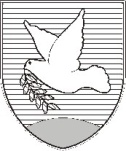 OBČINA IZOLA – COMUNE DI ISOLAžupan – IL SINDACO Sončno nabrežje 8 – Riva del Sole 86310 Izola – IsolaTel: 05 66 00 100, Fax: 05 66 00 110E-mail: posta.oizola@izola.siWeb: http://www.izola.si/ZADEVA:Predlog Odloka o spremembah in dopolnitvah Odloka o koncesiji za opravljanje gospodarskih javnih služb obdelave določenih vrst komunalnih odpadkov in odlaganja ostankov predelave ali odstranjevanja komunalnih odpadkov v občini Izola – prva obravnava s predlogom za skrajšani postopekPredlog Koncesijske pogodbe – v potrditevPRAVNA PODLAGA:Zakon o varstvu okolja, Zakon o gospodarskih javnih službah, Zakon o javno-zasebnem partnerstvu, 29. člena Zakona o lokalni samoupravi, Zakona o nekaterih koncesijskih pogodbah, Statut, Odlok o gospodarskih javnih službah v Občini Izola, Odlok o ravnanju s komunalnimi odpadki v Občini IzolaPRIPRAVLJALEC GRADIVA:Urad za gospodarske dejavnosti, investicije in komunalni razvojPOROČEVALEC:mag. Tomaž Umek, vodja uradaOBČINA IZOLA – COMUNE DI ISOLA                                                                  OBČINSKI SVET – CONSIGLIO COMUNALESončno nabrežje 8 – Riva del Sole 86310 Izola – IsolaTel: 05 66 00 100, Fax: 05 66 00 110E-mail: posta.oizola@izola.siWeb: http://www.izola.si/